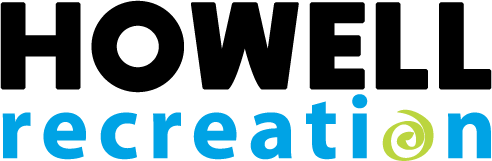 
Howell Area Parks and Recreation AuthorityOceola Community Center1661 N. Latson Rd. Howell, MI 48843For Immediate ReleasePlease direct questions to Jordan Jones at
jjones@howellrecreation.org or give us a call at 517-579-2867.
Howell Melon Festival
Thursday, August 17th - (Line Dancing at Festival Tent from 6:30pm-7:30pm.  Tent open 5pm-10pm)
Friday, August 18th – 5pm-11pm
Saturday, August 19th – 9am-11pm
Sunday, August 20th – 9am-5pm
Rise and Shine, it’s Melon Festival Time!  The Howell Melon Festival is a 63 year old community tradition and home to a multitude of amazing events and entertainment like the Annual Howell Melon Run, live music, delicious food, and so much more!  

The festival kicks off on Thursday evening with a FREE Line Dancing class at the festival tent on State St. from 6:30pm-7:30pm.  Friday brings the 46th Annual Howell Melon Run, a concert at the courthouse, and the second night of our festival tent!  Saturday the festival is in full swing with the return of the vendor fair, concerts all afternoon long, a classic car show, afternoon kids programs at the Howell Carnegie Library, RC racing, a Cornhole Tournament and more!  Sunday the festival winds down with the Howell Farmer’s Market and the finale of the vendor fair.  There’s Howell Melons (available for purchase Saturday and Sunday from Bentley Lake Farms), Melon Ice Cream (available for purchase Friday-Sunday on the Courthouse Lawn), local brews like this year’s Melon hard seltzer, and delicious local food all weekend long!
View a full list of events and activities at this year’s festival online at: 
www.howellmelonfestival.com

Location: Downtown Howell MI
View the Festival Schedule: https://www.howellmelonfestival.com/schedule
Contact us:  parksandrec@howellrecreation.org517-546-0693# # #The Howell Area Parks & Recreation Authority was formed in 2006 and serves residents in the City of Howell, Oceola, Genoa, Marion, and Howell Township. Our mission is to bring communities together to enrich lives by promoting active and healthy lifestyles.